Visiting the USF Tampa LibraryLocationThe USF Tampa library is located on the Tampa Campus.  The main entrance to the university is on Fowler Ave. Visitor parking permits may be obtained at the Campus Information Center which is the first small building on the right after entering the campus. The six-story Tampa Campus Library is the first building north of the Campus Information Center. Parking restrictions are strictly enforced.Library Hours Monday-Thursday Open 24 hoursFriday Closes at 6:00pmSaturday 10:00am-6:00pmSunday Opens at Noon- No closingHours are subject to change. Check the website for current hours. The library is closed on state holidays and hours are changed during spring break and intersession weeks.Library CardsYour library card allows you to check out up to 10 items from the circulating collection of the USF Library. This does not include items in the media collection, reserves, or non-circulating collections. The circulating collection is located on the third, fourth and fifth floors of the library.Books can be checked out for three weeks and renewed once, as long as there are no holds on the item. Renewals are done online through the library catalog. If you have problems, call the circulation desk at 974-1611. Items currently checked out cannot be placed on hold or recalled.Interlibrary loan services are not available. Your library card is valid only at the USF Library on the Tampa campus and does not include privileges at the Shimberg Health Sciences Library, De la Parte Florida Mental Health Institute Library or libraries at USF Sarasota-Manatee, USF St. Petersburg, and USF Polytechnic. Access to Computers, Printing, CopyingNon-USF student access to computers is restricted. Small groups of public access computers are available on the first floor of the library. Make sure you bring a flash drive if you want to save/download documents. Bring identification (driver’s license, Florida ID , student ID, etc.)Printers and copy machines are available on the first and second floors. The cost of printing is 11 cents per page for black and white and 30 cents per page for color. All printing and copying must be done using a guest card, which can be purchased from the copy card machine on the first floor next to the printers. The cost of the guest card is $1.00. Value must then be added to the card in order to print or copy. The card can be reused each time you visit the library. The copy card machine will allow you to add value to your card. The copy card machine takes bills only and does not give change. The library cannot make change. Resources at the USF LibraryRemote Access to the Library WebsiteRemote access to databases, e-journals and e-books is not available to non-USF users. The library catalog is available for searching from the library website, www.lib.usf.edu. Finding Books using the Online CatalogBooks, media, government publicationsE-books ( in library use only)Searchable by author, title, subject, keywordFinding Journal Articles using the Databases (in library use only)Click on the “Databases by Title/Subject”, then choose the Subject tabGeneral and Multidisciplinary databases are a good place to start. include Academic Search Premier, Wilson Omnifile, Lexis/NexisSubject related databases contain discipline specific articles. Many of the articles indexed by the databases are available online. Link to available electronic journals from databases via  or 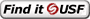 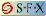 Electronic Journals (in library use only)Search for specific journals and articles through the “E-journals by Title” link on the library websiteSome e–journal collections are searchable by subject or keywordLink to available electronic journals from databases via  or Subject Guides/TutorialsClick on the Research Help tab and choose subject guidesThere are subject guides for Psychology, Sociology and Social WorkUse the how to guides for a variety of topicsCiting sources provides guides to various citation styles, including MLA, APA, Chicago and Turabian. Getting HelpVisit the reference desk Phone 974-2729 or 866-550-8036 Email (click on Ask-A-Librarian)Chat Room (click on Ask-A-Librarian)Contact Susan Silver (ssilver@lib.usf.edu) or Drew Smith (amsmith@lib.usf.edu)Revised jd/djs